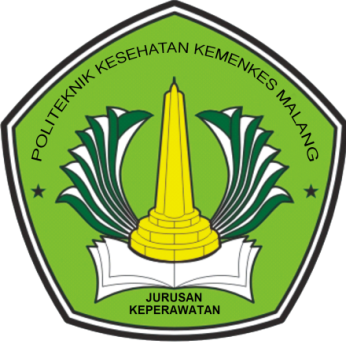 KEMENTERIAN KESEHATAN REPUBLIK INDONESIAPOLITEKNIK KESEHATAN KEMENKES MALANGJURUSAN KEPERAWATAN PRODI  DIV KEPERAWATAN MALANG2018PENGARUH TOPIKAL GEL LIDAH BUAYA (Aloe vera) KONSENTRASI 10%,20% TERHADAP KADAR LIMFOSIT, MONOSIT TIKUS GALUR WISTAR (Rattus norvegicus) PADA LUKA BAKAR DERAJAT II SKRIPSIROISATUL HUSNIYAHNIM. 1401460017